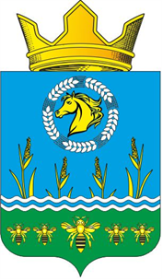 Российская ФедерацияРостовская областьЗимовниковский районмуниципальное образование «Камышевское сельское поселение»Администрация Камышевского сельского поселенияПОСТАНОВЛЕНИЕ«О внесении изменений в постановление Администрации Камышевского сельского поселения от 30.08.2022 № 118 «Об утверждении административного регламента предоставления муниципальной услуги Администрацией Камышевского сельского поселения «Предоставление земельных участков, находящихся в муниципальной собственности Камышевского сельского поселения, в аренду без проведения торгов»В соответствии с Земельным кодексом Российской Федерации, Федеральным законом Российской Федерации от 27.07.2010 № 210-ФЗ «Об организации предоставления государственных и муниципальных услуг», руководствуясь Уставом муниципального образования «Камышевское сельское поселение», принятым решением Собрания депутатов Камышевского сельского поселения от 14.02.2022 № 27, Администрация Камышевского сельского поселенияПОСТАНОВЛЯЕТ:1. Внести в приложение к постановлению Администрации Камышевского сельского поселения от 30.08.2022 № 118 «Об утверждении административного регламента предоставления муниципальной услуги Администрацией Камышевского сельского поселения «Предоставление земельных участков, находящихся в муниципальной собственности Камышевского сельского поселения, в аренду без проведения торгов» следующие изменения:1) в подпункте 2.1 раздела 2:а) подпункт 2.1.4 признать утратившим силу;б) в подпункте 2.1.12 слова «эти объекты недвижимости предоставлены» заменить словами «здания, сооружения, находящиеся в муниципальной собственности Камышевского сельского поселения, предоставлены в аренду,»;в) подпункт 2.1.14 изложить в следующей редакции:«2.1.14. юридическое лицо, использующее земельный участок на праве постоянного (бессрочного) пользования, за исключением юридических лиц, указанных в пункте 2 статьи 39.9 Земельного кодекса Российской Федерации, или физическое лицо, использующее земельный участок на праве постоянного (бессрочного) пользования, пожизненного наследуемого владения, если такой земельный участок был предоставлен физическому лицу до дня введения в действие настоящего Кодекса и не может находиться в частной собственности – в отношении земельного участка, находящегося в постоянном (бессрочном) пользовании юридического лица или в постоянном (бессрочном) пользовании, пожизненном наследуемом владении физического лица;»;г) в подпункте 2.1.16 слова «созданное Российской Федерацией или субъектом Российской Федерации и» исключить;д) в подпункте 2.1.23 слова «проведения работ, связанных с пользованием» заменить словами «осуществления пользования»;е) дополнить подпунктом 2.1.40 следующего содержания:«2.1.40. организация, являющаяся в соответствии с Федеральным законом от 31.03.1999 № 69-ФЗ «О газоснабжении в Российской Федерации» собственником Единой системы газоснабжения, в том числе в случае, если земельный участок предназначен для осуществления пользования недрами – в отношении земельного участка, предназначенного для размещения объектов Единой системы газоснабжения.»;2) в приложении 4:а) строку 4 признать утратившей силу;б) строку 12 изложить в следующей редакции:в) дополнить строкой 35 следующего содержания:3) в подпункте 1 пункта 1 приложения 7:а) абзац пятый признать утратившим силу;б) в абзаце двенадцатом слова «эти объекты недвижимости предоставлены» заменить словами «здания, сооружения, находящиеся в муниципальной собственности Камышевского сельского поселения, предоставлены в аренду,»;в) абзац четырнадцатый дополнить словами «, или физическое лицо, использующее земельный участок на праве постоянного (бессрочного) пользования, пожизненного наследуемого владения, если такой земельный участок был предоставлен физическому лицу до дня введения в действие настоящего Кодекса и не может находиться в частной собственности»;г) в абзаце шестнадцатом слова «созданное Российской Федерацией или субъектом Российской Федерации и» исключить;д) дополнить абзацем тридцать девятым следующего содержания:«- организация, являющаяся в соответствии с Федеральным законом от 31.03.1999 № 69-ФЗ «О газоснабжении в Российской Федерации» собственником Единой системы газоснабжения, в том числе в случае, если земельный участок предназначен для осуществления пользования недрами.»;2. Настоящее постановление вступает в силу со дня официального опубликования.3. Главному специалисту по правовой и архивной работе и регистрационному учету Администрации Камышевского сельского поселения М. К. Ризаеву обеспечить официальное опубликование настоящего постановления в муниципальном вестнике Администрации Камышевского сельского поселения и разместить его на официальном сайте Администрации Камышевского сельского поселения в информационно-телекоммуникационной сети «Интернет».4. Контроль за исполнением настоящего постановления возложить оставляю за собой. Глава АдминистрацииКамышевского сельского поселения                                                  С.А. Богданова28.03.2024№ 40 х. Камышев12подпункт 9 пункта 2 статьи 39.6 ЗК РФДокументы, удостоверяющие (устанавливающие) права заявителя на здание, сооружение, если право на такое здание, сооружение не зарегистрировано в ЕГРНДокументы, удостоверяющие (устанавливающие) права заявителя на испрашиваемый земельный участок, если право на такой земельный участок не зарегистрировано в ЕГРН (при наличии соответствующих прав на земельный участок)Сообщение заявителя (заявителей), содержащее перечень всех зданий, сооружений, расположенных на испрашиваемом земельном участке, с указанием кадастровых (условных, инвентарных) номеров и адресных ориентиров зданий, сооружений, принадлежащих на соответствующем праве заявителюВыписка из ЕГРН об объекте недвижимости (о здании и (или) сооружении, расположенном(ых) на испрашиваемом земельном участке)Выписка из ЕГРН об объекте недвижимости (о помещении в здании, сооружении, расположенном на испрашиваемом земельном участке, в случае обращения собственника помещения)Выписка из ЕГРН об объекте недвижимости (об испрашиваемом земельном участке)Выписка из ЕГРЮЛ о юридическом лице, являющемся заявителем35подпункт 44 пункта 2 статьи 39.6 ЗК РФДокументы, удостоверяющие (устанавливающие) права заявителя на здание, сооружение, если право на такое здание, сооружение не зарегистрировано в ЕГРНДокументы, удостоверяющие (устанавливающие) права заявителя на испрашиваемый земельный участок, если право на такой земельный участок не зарегистрировано в ЕГРН (при наличии соответствующих прав на земельный участок)Сообщение заявителя (заявителей), содержащее перечень всех зданий, сооружений, расположенных на испрашиваемом земельном участке, с указанием кадастровых (условных, инвентарных) номеров и адресных ориентиров зданий, сооружений, принадлежащих на соответствующем праве заявителюВыписка из ЕГРН об объекте недвижимости (о здании и (или) сооружении, расположенном(ых) на испрашиваемом земельном участке)Выписка из ЕГРН об объекте недвижимости (о помещении в здании, сооружении, расположенном на испрашиваемом земельном участке, в случае обращения собственника помещения)Выписка из ЕГРН об объекте недвижимости (об испрашиваемом земельном участке)Выписка из ЕГРЮЛ о юридическом лице, являющемся заявителем